UCL Department of PhilosophyCoursework Coversheet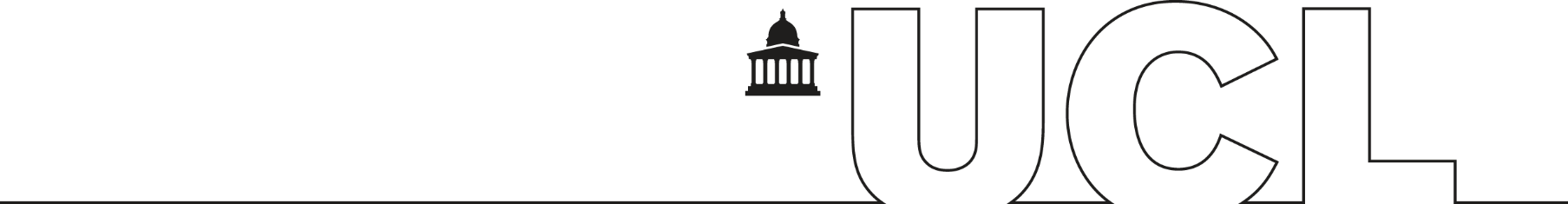 This sheet needs to be included at the beginning of all electronic submissions via Moodle for Philosophy Department Assignments.I am aware that paragraphs from my essay or the complete essay may be used in anonymised form in helping future students to improve their essay writing skills.Opt-out: do not allow material to be used in teaching essay writing to future students Declaration: By submitting this coursework, I affirm it is the product of my effort alone and meets all College andDepartment regulations regarding student conduct, especially those regarding plagiarism and reuse of previous work. I acknowledge that my work will be subject to checks for irregularities, such as through on-line plagiarism detection software, e.g., Turn-It-In.UCL Academic Integrity Regulations:
https://www.ucl.ac.uk/students/exams-and-assessments/academic-integrityImportant Notes: 
Your name must not appear anywhere on the submission or file name.Include your candidate number on this cover sheet and in the file name of your upload. 
Your candidate number is found on Portico. 
It is always comprised of four letters and a number (i.e. ABCD1).
Your candidate number changes each year.
Always use the correct module code.
Module code:(beginning PHIL…. )Module Title:Essay Title:Word Count:Candidate Number:
In format (ABCD1)